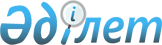 О бюджетах города Степняк и Макинского сельского округа на 2018-2020 годыРешение Енбекшильдерского районного маслихата Акмолинской области от 25 декабря 2017 года № С-18/3. Зарегистрировано Департаментом юстиции Акмолинской области 9 января 2018 года № 6304.
      Примечание РЦПИ.

      В тексте документа сохранена пунктуация и орфография оригинала.
      В соответствии с пунктом 2 статьи 9 - 1 Бюджетного кодекса Республики Казахстан от 4 декабря 2008 года, подпунктом 1) пункта 1 статьи 6 Закона Республики Казахстан от 23 января 2001 года "О местном государственном управлении и самоуправлении в Республике Казахстан", маслихат района Биржан сал РЕШИЛ:
      Сноска. Преамбула в редакции решения маслихата района Биржан сал Акмолинской области от 27.02.2018 № С-20/3 (вводится в действие с 01.01.2018).


      1. Утвердить бюджеты города Степняк и Макинского сельского округа на 2018 – 2020 годы, в том числе:
      по городу Степняк согласно приложениям 1, 2 и 3 к настоящему решению, в том числе на 2018 год в следующих объемах:
      1) доходы – 56 642,1 тысяч тенге, в том числе:
      налоговые поступления – 15 153 тысяч тенге;
      неналоговые поступления – 0 тысяч тенге;
      поступления от продажи основного капитала – 0 тысяч тенге;
      поступления трансфертов – 41 489,1 тысяч тенге;
      2) затраты – 56 642,1 тысяч тенге;
      3) сальдо по операциям с финансовыми активами – 0 тысяч тенге;
      4) дефицит (профицит) бюджета – 0 тысяч тенге;
      5) финансирование дефицита (использование профицита) бюджета – 0 тысяч тенге.
      по Макинскому сельскому округу согласно приложениям 4, 5 и 6 к настоящему решению, в том числе на 2018 год в следующих объемах:
      1) доходы – 26 456 тысяч тенге, в том числе:
      налоговые поступления – 5 144 тысяч тенге;
      неналоговые поступления – 0 тысяч тенге;
      поступления от продажи основного капитала – 0 тысяч тенге;
      поступления трансфертов – 21 312 тысяч тенге;
      2) затраты – 26 456 тысяч тенге;
      3) сальдо по операциям с финансовыми активами – 0 тысяч тенге;
      4) дефицит (профицит) бюджета – 0 тысяч тенге;
      5) финансирование дефицита (использование профицита) бюджета – 0 тысяч тенге.
      Сноска. Пункт 1 - в редакции решения маслихата района Биржан сал Акмолинской области от 19.11.2018 № С-30/3 (вводится в действие с 01.01.2018).


      2. Утвердить доходы бюджетов города Степняк и Макинского сельского округа за счет следующих источников:
      1) налоговых поступлений, в том числе:
      индивидуального подоходного налога;
      налогов на имущество;
      земельного налога;
      налога на транспортные средства.
      3. Учесть, что в бюджетах на 2018 год предусмотрены объемы субвенций, в сумме 38 381 тысяч тенге, в том числе:
      городу Степняку 17 069 тысяч тенге;
      Макинскому сельскому округу 21 312 тысяч тенге.
      3-1. Учесть, что в составе расходов бюджета города Степняк на 2018 год предусмотрены целевые трансферты из районного бюджета согласно приложению 7.
      Сноска. Решение дополнено пунктом 3-1 в соответствии с решением маслихата района Биржан сал Акмолинской области от 10.04.2018 № С-23/3 (вводится в действие с 01.01.2018); в редакции решения маслихата района Биржан сал Акмолинской области от 19.11.2018 № С-30/3 (вводится в действие с 01.01.2018).


      4. Настоящее решение вступает в силу со дня государственной регистрации в Департаменте юстиции Акмолинской области и вводится в действие с 1 января 2018 года.
      "СОГЛАСОВАНО"
      "25" декабря 2017 года
      "25" декабря 2017 года Бюджет города Степняк на 2018 год
      Сноска. Приложение 1 - в редакции решения маслихата района Биржан сал Акмолинской области от 19.11.2018 № С-30/3 (вводится в действие с 01.01.2018). Бюджет города Степняк на 2019 год
      Сноска. Приложение 2 - в редакции решения маслихата района Биржан сал Акмолинской области от 27.02.2018 № С-20/3 (вводится в действие с 01.01.2018). Бюджет города Степняк на 2020 год
      Сноска. Приложение 3 - в редакции решения маслихата района Биржан сал Акмолинской области от 27.02.2018 № С-20/3 (вводится в действие с 01.01.2018). Бюджет Макинского сельского округа на 2018 год
      Сноска. Приложение 4 - в редакции решения маслихата района Биржан сал Акмолинской области от 19.11.2018 № С-30/3 (вводится в действие с 01.01.2018). Бюджет Макинского сельского округа на 2019 год
      Сноска. Приложение 5 - в редакции решения маслихата района Биржан сал Акмолинской области от 27.02.2018 № С-20/3 (вводится в действие с 01.01.2018). Бюджет Макинского сельского округа на 2020 год
      Сноска. Приложение 6 - в редакции решения маслихата района Биржан сал Акмолинской области от 27.02.2018 № С-20/3 (вводится в действие с 01.01.2018). Целевые трансферты из районного бюджета на 2018 год
      Сноска. Решение дополнено приложением 7 в соответствии с решением маслихата района Биржан сал Акмолинской области от 10.04.2018 № С-23/3 (вводится в действие с 01.01.2018); в редакции решения маслихата района Биржан сал Акмолинской области от 19.11.2018 № С-30/3 (вводится в действие с 01.01.2018).
					© 2012. РГП на ПХВ «Институт законодательства и правовой информации Республики Казахстан» Министерства юстиции Республики Казахстан
				
      Председатель сессии
районного маслихата

К.Тастанбеков

      Секретарь районного
маслихата

С.Шауенов

      Аким города Степняк

Д.Абилганиев

      Аким Макинского
сельского округа

А.Шарипов
Приложение 1
к решению Енбекшильдерского
районного маслихата
от 25 декабря 2017 года
№ С-18/3
Категория
Категория
Категория
Категория
Сумма тысяч тенге
Класс
Класс
Класс
Сумма тысяч тенге
Подкласс
Подкласс
Сумма тысяч тенге
Наименование
Сумма тысяч тенге
1
2
3
4
5
1. Доходы
56642,1
1
Налоговые поступления
15153
1
Подоходный налог 
4649
2
Индивидуальный подоходный налог
4649
4
Налоги на собственность
10504
1
Налоги на имущество
227
3
Земельный налог
2974
4
Налог на транспортные средства
7303
2
Неналоговые поступления
0
1
Доходы от государственной собственности
0
5
Доходы от аренды имущества, находящегося в государственной собственности
0
3
Поступления от продажи основного капитала
0
1
Продажа государственного имущества, закрепленного за государственными учреждениями
0
1
Продажа государственного имущества, закрепленного за государственными учреждениями
0
4
Поступления трансфертов
41489,1
2
Трансферты из вышестоящих органов государственного управления
41489,1
3
Трансферты из районного (города областного значения) бюджета
41489,1
Функциональная группа
Функциональная группа
Функциональная группа
Функциональная группа
Функциональная группа
сумма
Функциональная подгруппа
Функциональная подгруппа
Функциональная подгруппа
Функциональная подгруппа
сумма
Администратор бюджетных программ 
Администратор бюджетных программ 
Администратор бюджетных программ 
сумма
Программа
Программа
сумма
Наименование
сумма
II. Затраты
56642,1
01
Государственные услуги общего характера
20841,5
1
Представительные, исполнительные и другие органы, выполняющие общие функции государственного управления
20841,5
124
Аппарат акима города районного значения, села, поселка, сельского округа
20841,5
001
Услуги по обеспечению деятельности акима города районного значения, села, поселка, сельского округа
20841,5
07
Жилищно-коммунальное хозяйство
28612
3
Благоустройство населенных пунктов
28612
124
Аппарат акима города районного значения, села, поселка, сельского округа
28612
008
Освещение улиц в населенных пунктах
9434,6
009
Обеспечение санитарии населенных пунктов
1350
010
Содержание мест захоронений и погребение безродных
80
011
Благоустройство и озеленение населенных пунктов
17747,4
12
Транспорт и коммуникации
7188,6
1
Автомобильный транспорт
7188,6
124
Аппарат акима города районного значения, села, поселка, сельского округа
7188,6
013
Обеспечение функционирования автомобильных дорог в городах районного значения, селах, поселках, сельских округах
7188,6
IV. Сальдо по операциям с финансовыми активами
0
V. Дефицит (профицит) бюджета
0
VI. Финансирование дефицита (использование профицита) бюджета
0Приложение 2
к решению Енбекшильдерского
районного  маслихата
от 25 декабря 2017 года
№ С-18/3
Категория 
Категория 
Категория 
Категория 
Сумма тысяч тенге
Класс  
Класс  
Класс  
Сумма тысяч тенге
Подкласс
Подкласс
Сумма тысяч тенге
Наименование
Сумма тысяч тенге
1
2
3
4
5
1. Доходы
33910
1
Налоговые поступления
15900
1
Подоходный налог 
4788
2
Индивидуальный подоходный налог
4788
4
Налоги на собственность
11112
1
Налоги на имущество
234
3
Земельный налог
3064
4
Налог на транспортные средства
7814
2
Неналоговые поступления
0
1
Доходы от государственной собственности
0
5
Доходы от аренды имущества, находящегося в государственной собственности
0
3
Поступления от продажи основного капитала
0
1
Продажа государственного имущества, закрепленного за государственными учреждениями
0
1
Продажа государственного имущества, закрепленного за государственными учреждениями
0
4
Поступления трансфертов
18010
2
Трансферты из вышестоящих органов государственного управления
18010
3
Трансферты из районного (города областного значения) бюджета
18010
Функциональная группа
Функциональная группа
Функциональная группа
Функциональная группа
Функциональная группа
сумма
Функциональная подгруппа
Функциональная подгруппа
Функциональная подгруппа
Функциональная подгруппа
сумма
Администратор бюджетных программ 
Администратор бюджетных программ 
Администратор бюджетных программ 
сумма
Программа
Программа
сумма
Наименование
сумма
II. Затраты
33910
01
Государственные услуги общего характера
19222
1
Представительные, исполнительные и другие органы, выполняющие общие функции государственного управления
19222
124
Аппарат акима города районного значения, села, поселка, сельского округа
19222
001
Услуги по обеспечению деятельности акима города районного значения, села, поселка, сельского округа
19222
07
Жилищно-коммунальное хозяйство
10618
3
Благоустройство населенных пунктов
10618
124
Аппарат акима города районного значения, села, поселка, сельского округа
10618
008
Освещение улиц в населенных пунктах
4399
009
Обеспечение санитарии населенных пунктов
1424
010
Содержание мест захоронений и погребение безродных
100
011
Благоустройство и озеленение населенных пунктов
4695
12
Транспорт и коммуникации
4070
1
Автомобильный транспорт
4070
124
Аппарат акима города районного значения, села, поселка, сельского округа
4070
013
Обеспечение функционирования автомобильных дорог в городах районного значения, селах, поселках, сельских округах
4070
IV. Сальдо по операциям с финансовыми активами 
0
V. Дефицит (профицит) бюджета 
0
VI. Финансирование дефицита (использование профицита) бюджета
0Приложение 3
к решению Енбекшильдерского
районного маслихата
от 25 декабря 2017 года
№ С-18/3
Категория
Категория
Категория
Категория
Сумма тысяч тенге
Класс
Класс
Класс
Сумма тысяч тенге
Подкласс
Подкласс
Сумма тысяч тенге
Наименование
Сумма тысяч тенге
1
2
3
4
5
1. Доходы
35565
1
Налоговые поступления
16690
1
Подоходный налог 
4932
2
Индивидуальный подоходный налог
4932
4
Налоги на собственность
11758
1
Налоги на имущество
241
3
Земельный налог
3156
4
Налог на транспортные средства
8361
2
Неналоговые поступления
0
1
Доходы от государственной собственности
0
5
Доходы от аренды имущества, находящегося в государственной собственности
0
3
Поступления от продажи основного капитала
0
1
Продажа государственного имущества, закрепленного за государственными учреждениями
0
1
Продажа государственного имущества, закрепленного за государственными учреждениями
0
4
Поступления трансфертов
18875
2
Трансферты из вышестоящих органов государственного управления
18875
3
Трансферты из районного (города областного значения) бюджета
18875
Функциональная группа
Функциональная группа
Функциональная группа
Функциональная группа
Функциональная группа
сумма
Функциональная подгруппа
Функциональная подгруппа
Функциональная подгруппа
Функциональная подгруппа
сумма
Администратор бюджетных программ 
Администратор бюджетных программ 
Администратор бюджетных программ 
сумма
Программа
Программа
сумма
Наименование
сумма
II. Затраты
35565
01
Государственные услуги общего характера
20183
1
Представительные, исполнительные и другие органы, выполняющие общие функции государственного управления
20183
124
Аппарат акима города районного значения, села, поселка, сельского округа
20183
001
Услуги по обеспечению деятельности акима города районного значения, села, поселка, сельского округа
20183
07
Жилищно-коммунальное хозяйство
11149
3
Благоустройство населенных пунктов
11149
124
Аппарат акима города районного значения, села, поселка, сельского округа
11149
008
Освещение улиц в населенных пунктах
4657
009
Обеспечение санитарии населенных пунктов
1490
010
Содержание мест захоронений и погребение безродных
120
011
Благоустройство и озеленение населенных пунктов
4882
12
Транспорт и коммуникации
4233
1
Автомобильный транспорт
4233
124
Аппарат акима города районного значения, села, поселка, сельского округа
4233
013
Обеспечение функционирования автомобильных дорог в городах районного значения, селах, поселках, сельских округах
4233
IV. Сальдо по операциям с финансовыми активами 
0
V. Дефицит (профицит) бюджета 
0
VI. Финансирование дефицита (использование профицита) бюджета
0Приложение 4
к решению Енбекшильдерского
районного маслихата
от 25 декабря 2017 года
№ С-18/3
Категория 
Категория 
Категория 
Категория 
Сумма тысяч тенге
Класс 
Класс 
Класс 
Сумма тысяч тенге
Подкласс
Подкласс
Сумма тысяч тенге
Наименование
Сумма тысяч тенге
1
2
3
4
5
1. Доходы
26456
1
Налоговые поступления
5144
1
Подоходный налог 
1388
2
Индивидуальный подоходный налог
1388
4
Налоги на собственность
3756
1
Налоги на имущество
80
3
Земельный налог
549
4
Налог на транспортные средства
3127
2
Неналоговые поступления
0
1
Доходы от государственной собственности
0
5
Доходы от аренды имущества, находящегося в государственной собственности
0
3
Поступления от продажи основного капитала
0
1
Продажа государственного имущества, закрепленного за государственными учреждениями
0
1
Продажа государственного имущества, закрепленного за государственными учреждениями
0
4
Поступления трансфертов
21312
2
Трансферты из вышестоящих органов государственного управления
21312
3
Трансферты из районного (города областного значения) бюджета
21312
Функциональная группа
Функциональная группа
Функциональная группа
Функциональная группа
Функциональная группа
сумма
Функциональная подгруппа
Функциональная подгруппа
Функциональная подгруппа
Функциональная подгруппа
сумма
Администратор бюджетных программ 
Администратор бюджетных программ 
Администратор бюджетных программ 
сумма
Программа
Программа
сумма
Наименование
сумма
II. Затраты
26456
01
Государственные услуги общего характера
19836
1
Представительные, исполнительные и другие органы, выполняющие общие функции государственного управления
19836
124
Аппарат акима города районного значения, села, поселка, сельского округа
19836
001
Услуги по обеспечению деятельности акима города районного значения, села, поселка, сельского округа
14536
022
Капитальные расходы государственного органа
5300
07
Жилищно-коммунальное хозяйство
2450
3
Благоустройство населенных пунктов
2450
124
Аппарат акима города районного значения, села, поселка, сельского округа
2450
008
Освещение улиц в населенных пунктах
1656
009
Обеспечение санитарии населенных пунктов
414
011
Благоустройство и озеленение населенных пунктов
380
12
Транспорт и коммуникации
1500
1
Автомобильный транспорт
1500
124
Аппарат акима города районного значения, села, поселка, сельского округа
1500
013
Обеспечение функционирования автомобильных дорог в городах районного значения, селах, поселках, сельских округах
1500
13
Прочие
2670
9
Прочие
2670
124
Аппарат акима города районного значения, села, поселка, сельского округа
2670
040
Реализация мероприятий для решения вопросов обустройства населенных пунктов в реализацию мер по содействию экономическому развитию регионов в рамках Программы развития регионов до 2020 года
2670
IV. Сальдо по операциям с финансовыми активами 
0
V. Дефицит (профицит) бюджета 
0
VI. Финансирование дефицита (использование профицита) бюджета
0Приложение 5
к решению Енбекшильдерского
районного маслихата
от 25 декабря 2017 года
№ С-18/3
Категория
Категория
Категория
Категория
Сумма тысяч тенге
Класс
Класс
Класс
Сумма тысяч тенге
Подкласс
Подкласс
Сумма тысяч тенге
Наименование
Сумма тысяч тенге
1
2
3
4
5
1. Доходы
22081
1
Налоговые поступления
5406
1
Подоходный налог
1430
2
Индивидуальный подоходный налог
1430
4
Налоги на собственность
3976
1
Налоги на имущество
86
3
Земельный налог
554
4
Налог на транспортные средства
3336
2
Неналоговые поступления
0
1
Доходы от государственной собственности
0
5
Доходы от аренды имущества, находящегося в государственной собственности
0
3
Поступления от продажи основного капитала
0
1
Продажа государственного имущества, закрепленного за государственными учреждениями
0
1
Продажа государственного имущества, закрепленного за государственными учреждениями
0
4
Поступления трансфертов
16675
2
Трансферты из вышестоящих органов государственного управления
16675
3
Трансферты из районного (города областного значения) бюджета
16675
Функциональная группа
Функциональная группа
Функциональная группа
Функциональная группа
Функциональная группа
сумма
Функциональная подгруппа
Функциональная подгруппа
Функциональная подгруппа
Функциональная подгруппа
сумма
Администратор бюджетных программ 
Администратор бюджетных программ 
Администратор бюджетных программ 
сумма
Программа
Программа
сумма
Наименование
сумма
II. Затраты
22081
01
Государственные услуги общего характера
15093
1
Представительные, исполнительные и другие органы, выполняющие общие функции государственного управления
15093
124
Аппарат акима города районного значения, села, поселка, сельского округа
15093
001
Услуги по обеспечению деятельности акима города районного значения, села, поселка, сельского округа
15093
07
Жилищно-коммунальное хозяйство
2743
3
Благоустройство населенных пунктов
2743
124
Аппарат акима города районного значения, села, поселка, сельского округа
2743
008
Освещение улиц в населенных пунктах
1901
009
Обеспечение санитарии населенных пунктов
435
011
Благоустройство и озеленение населенных пунктов
407
12
Транспорт и коммуникации
1575
1
Автомобильный транспорт
1575
124
Аппарат акима города районного значения, села, поселка, сельского округа
1575
013
Обеспечение функционирования автомобильных дорог в городах районного значения, селах, поселках, сельских округах
1575
13
Прочие
2670
9
Прочие
2670
124
Аппарат акима города районного значения, села, поселка, сельского округа
2670
040
Реализация мероприятий для решения вопросов обустройства населенных пунктов в реализацию мер по содействию экономическому развитию регионов в рамках Программы развития регионов до 2020 года
2670
IV. Сальдо по операциям с финансовыми активами 
0
V. Дефицит (профицит) бюджета 
0
VI. Финансирование дефицита (использование профицита) бюджета
0Приложение 6
к решению Енбекшильдерского
районного маслихата
от 25 декабря 2017 года
№ С-18/3
Категория
Категория
Категория
Категория
Сумма тысяч тенге

 
Класс
Класс
Класс
Сумма тысяч тенге

 
Подкласс
Подкласс
Сумма тысяч тенге

 
Наименование
Сумма тысяч тенге

 
1
2
3
4
5
1. Доходы
23028
1
Налоговые поступления
5682
1
Подоходный налог 
1473
2
Индивидуальный подоходный налог
1473
4
Налоги на собственность
4209
1
Налоги на имущество
86
3
Земельный налог
558
4
Налог на транспортные средства
3565
2
Неналоговые поступления
0
1
Доходы от государственной собственности
0
5
Доходы от аренды имущества, находящегося в государственной собственности
0
3
Поступления от продажи основного капитала
0
1
Продажа государственного имущества, закрепленного за государственными учреждениями
0
1
Продажа государственного имущества, закрепленного за государственными учреждениями
0
4
Поступления трансфертов
17346
2
Трансферты из вышестоящих органов государственного управления
17346
3
Трансферты из районного (города областного значения) бюджета
17346
Функциональная группа
Функциональная группа
Функциональная группа
Функциональная группа
Функциональная группа
сумма
Функциональная подгруппа
Функциональная подгруппа
Функциональная подгруппа
Функциональная подгруппа
сумма
Администратор бюджетных программ 
Администратор бюджетных программ 
Администратор бюджетных программ 
сумма
Программа
Программа
сумма
Наименование
сумма
II. Затраты
23028
01
Государственные услуги общего характера
15848
1
Представительные, исполнительные и другие органы, выполняющие общие функции государственного управления
15848
124
Аппарат акима города районного значения, села, поселка, сельского округа
15848
001
Услуги по обеспечению деятельности акима города районного значения, села, поселка, сельского округа
15848
07
Жилищно-коммунальное хозяйство
2880
3
Благоустройство населенных пунктов
2880
124
Аппарат акима города районного значения, села, поселка, сельского округа
2880
008
Освещение улиц в населенных пунктах
1943
009
Обеспечение санитарии населенных пунктов
488
011
Благоустройство и озеленение населенных пунктов
449
12
Транспорт и коммуникации
1630
1
Автомобильный транспорт
1630
124
Аппарат акима города районного значения, села, поселка, сельского округа
1630
013
Обеспечение функционирования автомобильных дорог в городах районного значения, селах, поселках, сельских округах
1630
13
Прочие
2670
9
Прочие
2670
124
Аппарат акима города районного значения, села, поселка, сельского округа
2670
040
Реализация мероприятий для решения вопросов обустройства населенных пунктов в реализацию мер по содействию экономическому развитию регионов в рамках Программы развития регионов до 2020 года
2670
IV. Сальдо по операциям с финансовыми активами 
0
V. Дефицит (профицит) бюджета 
0
VI. Финансирование дефицита (использование профицита) бюджета
0Приложение 7
к решению Енбекшильдерского
районного маслихата
от 25 декабря
2017 года № С-18/3
Наименование
Сумма тысяч тенге
1
2
Всего 
24420,1
Целевые текущие трансферты
24420,1
в том числе:
Аппарат акима города Степняк
24420,1
На текущий ремонт дорог по улице Биржан сал города Степняк
3384,6
На замену светильников ртутно-консольного уличного освещения на энергосберегающие по улицам Биржан сал и Наурызбай батыра города Степняк
5383,7
На декоративно-световое, художественное оформление города Степняк
1667,4
На текущий ремонт центральной площади в городе Степняк
2850,4
На благоустройство треугольника по улице Биржан сал города Степняк
1197,9
На установку ограждения по улице Биржан сал города Степняк
7536,7
На текущий ремонт системы отопления здания аппарата акима города Степняк
1800
На установку пандуса здания аппарата акима города Степняк
599,4